МИНИСТЕРСТВО НАУКИ И ВЫСШЕГО ОБРАЗОВАНИЯ РОССИЙСКОЙ ФЕДЕРАЦИИФЕДЕРАЛЬНОЕ ГОСУДАРСТВЕННОЕ БЮДЖЕТНОЕ 9ОБРАЗОВАТЕЛЬНОЕ УЧРЕЖДЕНИЕ ВЫСШЕГО ОБРАЗОВАНИЯ
 «ДОНСКОЙ ГОСУДАРСТВЕННЫЙ ТЕХНИЧЕСКИЙ УНИВЕРСИТЕТ»(ДГТУ)ГИМНАЗИЯ ДГТУ УТВЕРЖДАЮ Проректор по УР и НО_______С.В. Пономарева «____»___________2019г                                        	РАБОЧАЯ ПРОГРАММА Дисциплина (курс)                    	 физика Класс	                                                    11 С оборонно-спасательныйПредметная область			__________________________Кол-во часов                                       2 часа в неделюУчебный год				 66 часовУчитель (разработчик)                     Доброгурская  Тамара МаксимовнаСОГЛАСОВАНОДиректор гимназии ДГТУ_____________О.М. Сирякова Ростов-на-Дону2019 г.Пояснительная запискаРабочая программа разработана в соответствии с Федеральным государственным  образовательным стандартом основного общего образования  на основе следующих нормативных документов:- Федеральный закон 273 от 29.12.2012г. «Об образовании в Российской Федерации»           - Федеральный компонент государственного образовательного стандарта среднего общего образования, утвержденный приказом Минобрнауки России 1089 от 05.03.2004г.- приказ Минобрнауки РФ от 17.12.2010 г. № 1897 с изменениями и дополнениями -  учебный план гимназии на 2019-2020 учебный год- Федеральный перечень учебников, утвержденный приказом Минобрнауки 1067 от19.12.2012г.Рабочая программа разработана на основе примерной программы   ООО, СОО по физике с учетом авторской программы Мякишева Г.Я. базовый уровень.В соответствии с учебным планом на 2019-2020 учебный год отводится на изучение предмета 2 часа в неделю.Рабочая программа ориентирована на учебник:Планируемые предметные  результаты освоения учебного предмета физика :Познавательная деятельность:-использование методов научного познания, наблюдение, измерение, эксперимент, моделирование;- формирование умений различать факты, гипотезы, причины, следствия, законы, теории;- овладение алгоритмическими способами решения задач;- информационно-коммуникативная деятельность;- использование для решения учебных задач различные  источники информации;Рефлексивная деятельность:- владения навыками самоконтроля;- умение предвидеть результаты своей деятельности;Предметные результаты:- понимать сущность метода научного познания окружающего мира- владеть основными понятиями и законами физики- приводить примеры физических явлений и процессов- владеть экспериментальными методами исследований в процессе самостоятельного изучения- понимать принципы действия приборов, двигателей с которыми встречаемся в повседневной жизни- создавать планы, тезисы, конспекты                                                                                                           Личностные результаты:- развитие познавательных, интеллектуальных и творческих способностей- освоение знаний о фундаментальных физических законах- овладение умениями проводить наблюдения, оценивать достоверность полученной информации- воспитание уважительного отношения к окружающим- использование приобретенных знаний и умений для решения практических задач в повседневной жизниМетапредметные результаты:- овладение навыками самостоятельного приобретения знаний- формирование умений воспринимать, перерабатывать и предьявлять информацию в различных формах- приобретение опыта самостоятельного поиска, анализа информации с использованием различных источников- коммуникативные умения докладывать о результатах своего исследованияСодержание учебной дисциплины (курса)Календарно-тематическое планирование учебного материала по физике на2019-2020 учебный год.11 класс оборонно-спасательный 2 часа в неделю 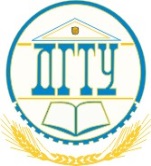 Порядковый номер учебника в федеральном перечнеАвтор/Авторский коллективНаименование  учебникаКласс Наименование издателя(ей) учебникаМякишев Г.Я., Буховцев Б.Б, Сотский Н.НФизика 1111М.: Просвещение,2019г.№п/пНазвание раздела (блока)Тема и ее содержаниеХарактеристика основных видов деятельности ученикаКол-во часовИз них кол-во часов, отведенных на практическую часть Из них кол-во часов, отведенных на практическую часть Из них кол-во часов, отведенных на практическую часть Из них кол-во часов, отведенных на практическую часть Из них кол-во часов, отведенных на практическую часть №п/пНазвание раздела (блока)Тема и ее содержаниеХарактеристика основных видов деятельности ученикаКол-во часовпроектовконтр. раб.практ./лабор. раб.развитие речи      экскурсий1повторениеПовторение темы : электростатика.Электрический токВывод и доказательство формул. Систематизация учебного материала4---2-2Магнитное полеВзаимодействие магнитов. Сила Ампера. Сила ЛоренцаСравнение электрического и магнитного полей. Решение задач8--4-3Электромагнитная индукцияЯвление электромагнитной индукции. Закон ФарадеяКонспект. Анализ и выводы из наблюдений. обсуждение8-244Механические и электромагнитные колебанияСвободные и вынужденные колебания.Математический маятник.  Электромагнитные колебания .Сравнение механических и элмагн колебаний. Выводы Работа с графиками8--4-5ОптикаЗаконы геометрической и волновой оптикиЗаконы геометрической оптики. Линзы.  Построение изображений.16--266Квантовая физикаКванты .Фотоэффект.Строение атома.Радиоактивность. строение ядраВыдвигать ги-потезы, экспериментальные доказательства. Выводы. Решение задач.20-28№урокаДата проведенияДата проведенияТема урокаКол-вочасовВиды/формыконтроля№урокапо планупо фактуТема урокаКол-вочасовВиды/формыконтроляРаздел 1.Повторительно-обобщающий - 4часаРаздел 1.Повторительно-обобщающий - 4часаРаздел 1.Повторительно-обобщающий - 4часаРаздел 1.Повторительно-обобщающий - 4часаРаздел 1.Повторительно-обобщающий - 4часаРаздел 1.Повторительно-обобщающий - 4часа1Электрическое поле. Характеристики  электрического поля2Устные ответы2Электрический ток. Закон Ома2Решение задачРаздел 2.Магнитное поле- 85-6Магнитные взаимодействия. Закон Ампера 2Анализ формулы . Решение задач7-8Сила Лоренца2Конспект.9-10Решение задач на законы и характеристики магнитных полей2Самостоятельное решение задач и обсуждение11-12Измерительные приборы. 2Работа с учебникомРаздел 3. Электромагнитная индукция813-14Явление электромагнитной индукции2Анализ и выводы из наблюдений15-16Магнитный поток. Закон Фарадея2Фронтальный опрос17-18Самоиндукция. Индуктивность.2Вывод и анализ формул19-20Контрольная работа 12тестРаздел 4. Механические и электромагнитные  колебания.Волны821-22Свободные и вынужденные колебания. Математический маятник.2Наблюдение,анализ,вывод23-24Электромагнитные колебания. Колебательный контур2Сравнение механических и элмагн колебаний25-26Переменный электрический ток2Работа с учебником27-28Электромагнитные волны. Распространение радиоволн2Индивидуальные заданияРаздел 5. Оптика – 16 час29-30Законы геометрической оптики2Решение типовых задач31-32Линзы .Построение изображений.2Индивидуальные задания33-34Глаз и оптические приборы2Самостоятельная работа35-36Решение задач на построение в линзах2Разбор задач37-38Волновая оптика. Интерференция2конспект39-40Дифракция света2тест41-42Дисперсия света. Цвет2Работа с литературой. Рефераты 43-44Контрольная работа 2 по теме: Электромагнитные волны. Оптика2Индивидуальные задания45-46Элементы теории относительности2Работа с популярной литературойРаздел 6. Квантовая физика – 20 час47-48Кванты. Фотоэффект2Гипотезы, обсуждение49-50Строение атома. Атом Бора2Решение задач51-52Лазеры. Практическое применение2Интнрнет-ресурсы. сообщения53-54Решение задач на законы фотоэффекта.2Решение задач. Обсуждение55-56Атомное ядро. Радиоактивность2Доказательство. Выводы57-58Закон радиоактивного распада2тест59-60Ядерные реакции2Фронтальный опрос61-62Ядерный реактор. Ядерная энергетика2Работа с литературой63-64Мир элементарных частиц2Тезисный план65-66Современная физическая картина мира2Обобщение и систематизация знаний